Jack Thompson Superintendent	503-787-3521The Falls City School Board will meet Tuesday, January 24, 2017 at 6:30 pm at the Falls City High School. The public is welcome to attend the open portion of any meeting as posted.SPECIAL SESSION - OPEN TO THE PUBLICChair Kidd called the special session to order at 5:35 PMBoard Members in attendance:	Jami Kidd, Chair	Bob Young, Vice Chair	Larry Sickles, Director	Kristy Major, DirectorStaff Members in attendance:	Jack Thompson, Superintendent	Art Houghtaling, ES Principal	Debbie Pavon, Business ManagerOSBA Training: Superintendent Thompson showed an online training video “Roles & Responsibilities aka: Who Does What…”Q & A, DiscussionChair Kidd adjourned at 6:30 PMREGULAR BOARD MEETING – OPEN TO THE PUBLICChair Kidd called the session to order at 6:30 PMBoard Members in attendance:	Jami Kidd, Chair	Bob Young, Vice Chair	Larry Sickles, Director	Kristy Major, DirectorStaff Members in attendance:	Jack Thompson, Superintendent	Art Houghtaling, ES Principal	Debbie Pavon, Business Manager	Dennis Sickles, Athletic Director	John Gilbert, Facilities Manager	Jessica Wood, Teacher	Lynn Bailey, Grant Writer	Amy Houghtaling, FACES Coord.	Mike McConnell, FACES LeaderAudience Members in attendance:	Jolene Guzman, Itemizer-Observer	Chris O’Dell, auditor	Amber Houghtaling, Student	Vicki Avery, Luckiamute Charter School	Jim Gardner, Luckiamute Charter School	Matt Beasley, Luckiamute Charter School	Fred Weisensee, Luckiamute Charter SchoolFlag Salute was givenSuperintendent Thompson shared that it was School Board Recognition Month and handed out a Proclamation from Kate Brown, Governor of the State of Oregon.Chris O’Dell gave a report on the 2015-16 auditMembers of the Luckiamute Valley Charter School Board of Directors would like to participate in a Sports Co-op with Falls City School District. Luckiamute is a K-8 school so would only be combining middle school students. They shared that they are willing to split the cost of coaches, equipment and bussing. There’s a possibility of LVCS building a sports facility. They will send invitations to FCSD when they have a meeting regarding the facility.Mike McConnell addressed the board requesting a class during the first trimester of 2017-18 to get FCSD on the National Historic Registry. A possible grant for a professional historian to assist a licensed teacher, to gather information, take pictures and videos. There was a discussion around needing clarity on if we get on the historic register, would we be able to upgrade the buildings as needed for classroom space and energy efficiency. Mr. McConnell will be gathering more information and getting it to the administration.REPORTSSuperintendent / HS Principal: Superintendent Thompson shared that the weather has made for several late start days and closures. Make up days have been added to the calendar: Conference Days Jan. 27 and Feb. 3. School Days March 3, April 7 and April 21. All are Fridays so the school year has not been lengthened. Superintendent Thompson mentioned the fire sprinkler system in the gym needs to be repaired or replaced to today’s standards at a cost of $4,000 - $12,000. Superintendent Thompson noted that three board director positions end their term this year. Superintendent Thompson also shared that we have more students enrolled. Superintendent Thompson handed out his resignation, effective June 30, 2017.ES Principal: Mr. Houghtaling wanted to mention the staff has been encouraging students to have 90% or better attendance with prizes.Business Manager: Ms. Pavon mentioned that Mr. Staehely printed the budget report due to my absences from being sick. There was a discussion regarding the bottom line and the available budget going forward this year. Vice Chair Young is looking for money to spend on building out the covered play area at the elementary school into a usable indoor gym space.Library Director: Mr. Rommel was not in attendance but a report was given.Facilities Manager: Mr. Gilbert shared his report noting the lead testing is just about completed. Athletic Director: Mr. Sickles referred to his written report, noting the ongoing discussion around the Kings Valley Co-op.FACES Grant Coordinator: Lynn Bailey addressed the board with information regarding the annual Roller Coaster Physics field trip. She and Amy Houghtaling are wanting to go big and raise money for a trip in a different location. More information will be shared at the February Board Meeting. Mrs. Bailey and Mrs. Houghtaling also shared that on Feb. 10, there will be a Program Sustainability work session at the elementary school from 1 – 4 pm if anyone was interested in attending.Falls City Teachers Association: No report given.INFORMATION & DISCUSSIONStrategic Goals for 2016-17.Review of Policies (DJ; DJA; DJF; DK) Certificate of Occupancy: Superintendent Thompson shared the Commercial Certificate of Occupancy for the Bleacher Pad and the last paragraph stating “Alteration, additions, or changes in the use of the building or structure…void this certificate.” Discussion around the policies and proper procedures is a must. Superintendent Thompson and Ms. Pavon shared their concerns of an invoice from Robert Young Construction not following policy and what steps needed to be taken to allow a check to be cut. Chair Kidd tabled this discussion until the next board meeting in February.OSBA Conference: Superintendent Thompson shared information regarding the next conference being held in Denver.Board & Administrator Publication: Superintendent Thompson shared the publication and encouraged the board to read it.Luckiamute Valley Charter School Board: Discussion at beginning of meeting.Class Action Lawsuit Notice: Superintendent Thompson mentioned a lawsuit that we are named in regarding timber revenue.Elementary Gym – Schedule Work Session: Scheduled for Jan. 26, 5:30 pm at the High SchoolDistrict Staffing – Schedule Executive Session (ORS 192.660(2)(a)): Scheduled for Jan. 26, 5:00 pm at the High SchoolRFP – Transportation: Discussion regarding transportation and the timeline for the RFP. Vice Chair Young wants to look over the RFP in more detail and would like to discuss this at the next meeting. Chair Kidd tabled this agenda item for the February Board Meeting.Kings Valley Co-op: Mr. Sickles shared an email he received from Peter Weber from OSAA. There will be an OSAA Board Meeting on Monday, Feb. 13 and FCSD has been added to the agenda, requesting to play down (1A) for one more year. Mr. Sickles will invite Jamon Ellingson from Kings Valley. People who are attending: Vice Chair Young, Superintendent Thompson, Dennis Sickles, Director Sickles.Make up days: Conference Days: Jan. 27 & Feb 23; School Days: March 3, April 7 & 21Board Director Seats: Superintendent Thompson mentioned there are three director positions opening on July 1 and elections will be held in May. A packet of information regarding board elections, term of office, oath of school board director, Polk County election dates, code of conduct, principles for board members and a Guide for Board Candidates, including and Polk County election filing application.Budget Committee Member Openings: Superintendent Thompson shared the Adopted Budget Calendar and mentioned that there are open seats on the Budget Committee.Kings Valley Boundary Proposal: Discussion around the map provided.ACTION ITEMSConsent AgendaMotion made by Director Sickles, seconded by Director Major. All ayes. Approved as presented.Accept $25,000 Spirit Mountain GrantMotion made by Director Major, seconded by Director Sickles. All ayes. Approved as presented.Accept Superintendent ResignationMotion made by Director Sickles, seconded by Director Major. All ayes. Superintendent’s resignation accepted.Approve Luckiamute Athletic Co-opMotion made by Vice Chair Young, seconded by Director Sickles. All ayes. Approved as presented with the request of more information. This does not include the FACES program.Approve Make up day:Motion made by Vice Chair Young, seconded by Director Sickles. Discussion. All ayes. Approved five (5) make up days as discussed.Good of the OrderSuperintendent Thompson will write a letter of approval for Mike McConnell to pursue the grant for the Historical Committee and the possibility of a 2017-18 high school class to follow through with getting FCSD on the National Historic Register.Chair Kidd adjourned at 8:08 PMAfter the meeting was adjourned a quorum of board members with Superintendent Thompson and Ms. Pavon continued the discussion regarding the Robert Young Construction invoice. After Superintendent Thompson and Ms. Pavon explained the need to follow policies and procedures and also discussing the code of conduct/ethics rules, Vice Chair Young agreed to provide receipts of the purchases he made for the crow’s nest that he invoiced FCSD for. Discussion ended at 8:35 PM	2/21/17Board Chair	DateJack Thompson, Superintendent	503-787-3521The Falls City School Board will meet Tuesday, February 21, 2017 at 6:30 pm at the Falls City Community Center. The public is welcome to attend the open portion of any meeting as posted.EXECUTIVE SESSION – CLOSED TO THE PUBLIC	Vice Chair Young opened at 5:34 PM(ORS 192.660(2)(i): “To review and evaluate the performance of the superintendent or any other public officer, employee or staff member, unless that person requests an open hearing.”“a quorum of the board may be in attendance at this session but will not be acting on district business as a board”	Vice Chair Young adjourned at 6:24 PMREGULAR BOARD MEETING - OPEN TO THE PUBLICVice Chair Young opened at 6:30 PMBoard Members in attendance:	Bob Young, Vice Chair	Kristy Major, Director	Shane Castle, Director	Larry Sickles, DirectorStaff Members in attendance:	Jack Thompson, Superintendent	Art Houghtaling, ES Principal	Debbie Pavon, Business Manager	Dennis Sickles, Athletic Director	Micke Kidd, Teacher	Lynn Bailey, Grant Writer	Jessica Wood, Teacher	Andy Rommel, Library Director	Amy Houghtaling, FACES Coordinator	John Gilbert, Facilities ManagerAudience Members in attendance:	Jolene Guzman, Itemizer-Observer	Amber Houghtaling, Student	Alinna Ghavanni, Polk County Mental Health	Doug Gouge, Polk County Mental HealthPolk County Mental Health Services Update: There were handouts and short presentation regarding the fantastic partnership between Polk County and Falls City School District. ReportsSuperintendent / HS Principal: Superintendent Thompson touched on several items from his report. Alex Ogden was moved from the part-time custodial position to be the full-time assistant cook. The custodial position has been posted. The OSBA & OASBO conference was held at Salashan which Superintendent Thompson and Ms. Pavon attended. We are concerned with the possible budget shortfall. Met with Mid-Columbia Bus Company regarding not renewing their contract and going out for bid. Also noted was attendance is consistently going up.ES Principal: Mr. Houghtaling mentioned Corrine held a suicide prevention training. The ES daily attendance is up slightly from this time last year.Business Manager: Ms. Pavon presented the budget.Library Director: Mr. Rommel highlighted, from his report, that the seed share supplies have been purchased by Polk County Master Gardners. Will be reaching out to the Itemizer-Observer for local coverage, putting it on the FCSD newsletter, website and FB, and asking the city to include it in their newsletter that is distributed with the water bills. Superintendent Thompson gave KUDOS to Mr. Rommel for getting trained to use the Inter Library Loan software. Mr. Rommel also mentioned that he plans to purchase books and viewing glasses for the solar eclipse in August. There is also a survey in the works to see how the community uses the library and to see if there’s an interest in keeping the library open in the future.Facilities Manager: Mr. Gilbert mentioned the gym’s sprinkler system failed and will be replaced. We are still waiting to hear from the insurance company regarding the ES fence repair. Mr. Gilbert noted the lead results are in and will be posted to the website as soon as we receive a final report from the testing company. Also mentioned was the problem we face with the budget and the Healthy and Safe Schools Program through ODE. We need more money to run more tests & training time that are not being reimbursed.Athletic Director: Mr. Sickles wanted to share that Noah was heading to the State Wrestling Championship in Portland. OSAA has denied our request to stay at the 1A level so we need representation at their next board meeting. Director Sickles and Superintendent Thompson agreed to attend. Mr. Sickles mentioned that coaches are wanting to purchase a VB spiking machine. The board agreed to look at the athletic budget at the end of the track season. A spiking machine could cost around $3,000.FACES Grant Coordinator: Mrs. Houghtaling shared the sustainability team had a great brainstorming session with MAPS Credit Union. FACES has received a grant through Polk County Community Development for a Workforce Readiness Program. This will give FACES the opportunity to hire someone to oversee the program and hire students to learn landscaping and other skills.Falls City Teachers Association: No report givenINFORMATION & DISCUSSION ONLYStrategic Goals for 2016-17Polk County Mental Health Services Update: Given at beginning of meetingVolunteer Application: Volunteer not present…tabled until March’s meetingBoard & Administrator Publication: Superintendent Thompson shared the publication and encouraged the board to read it.Resolution for Building Repairs: Superintendent Thompson shared that due to the increase of lead testing and other repairs needed to the district facilities, the need to move appropriations was great.Resolution to spend Spirit Mountain Grant: Discussion regarding where to allocate the grant funds.March 10 agenda items: Superintendent Thompson wanted to remind the board of the meeting with the FCSD staff at the Community Center and asked if there were any agenda items needing to be added. At this point a PBIS training, team building games and Q & A’s about 2017-18 staff were on the agenda.COSA – Update on PE minutes issue: Superintendent Thompson shared that the PE minutes issue is on the table to be pushed back two years.Oregon Small Schools Association (OSSA) bills: Superintendent Thompson shared a long list of House and Senate Bills that may affect our district. He encouraged the board to look through them.OSSA Legislative District: Superintendent Thompson presented a list of Senator/Representatives for Oregon with Senator Roblan and Representative Gomberg highlighted.Safe Oregon Tip Line: Superintendent Thompson shared the Safe Oregon Tip Line Program is up and running, but Falls City SD has yet to sign up for the program.Legislative Day, March 13: Superintendent Thompson mentioned Legislative Day and invited everyone to attend with him.RFP – Transportation: Superintendent Thompson mentioned that, if approved, we will be getting the RFP out to the public on March 15.ACTION ITEMSConsent AgendaMotion made by Director Sickles, seconded by Director Castle. All ayes. Approved as presentedTeacher RenewalsMotion made by Director Sickles, seconded by Director Castle. All ayes. Approved as presented.Volunteer ApplicationThis action item is tabled until March’s meetingResolution for Building RepairsMotion made by Director Sickles, seconded by Director Major. All ayes. Approved as presented.Resolution to spend Spirit Mountain GrantMotion made by Director Castle, seconded by Director Major. All ayes. Approved as presented.RFP – TransportationMotion made by Director Castle, seconded by Director Sickles. All ayes. Approved as presented.Good of the OrderReminder: Board and FCSD staff meeting/gathering on March 10, 10 am – noon, lunch provided at noonWorkshop regarding ES gym scheduled for March 8, 5:30 pm. All welcome.ANNOUNCEMENTSNext Regular Board Meeting – Tuesday, March 21, 2017, 6:30 PMBoard Chair	DateJack Thompson, Superintendent	503-787-3521The Falls City School Board will meet Thursday, March 2, 2017 at 8:30 am at the Falls City High School, Superintendent’s Office. The public is welcome to attend the open portion of any meeting as posted.BOARD WORK SESSIONDirector Sickles called the open session to order at 8:47 AMBoard Members in attendance:	Larry Sickles, Director	Shane Castle, Director	Kristy Major, DirectorStaff Members in attendance:	Jack Thompson, Superintendent, on phone	John Gilbert, Facilities Manager	Debbie Pavon, Business Manager	INFORMATION & DISCUSSION ONLY	HS Lighting Upgrade RFP: DiscussionACTION ITEMS	Award Contract for HS Lighting UpgradeMotion made by Director Sickles, seconded by Director Major. All ayes. Approved contract for HS Lighting Upgrade to True North Electric as presented.Director Sickles adjourned at 8:50 AMBoard Chair		DateJack Thompson, Superintendent	503-787-3521The Falls City School Board will meet Wednesday, March 8, 2017 at 5:30 pm at the Falls City Community Center. The public is welcome to attend the open portion of any meeting as posted.WORK SESSION BOARD MEETING	Chair Kidd opened at 5:39 PMBOARD MEMBERS IN ATTENDANCE	Jami Kidd, Chair	Bob Young, Vice Chair	Kristy Major, Director	Shane Castle, DirectorSTAFF MEMBERS IN ATTENDANCE	Jack Thompson, Superintendent	Art Houghtaling, ES Principal	Debbie Pavon, Business Manager	John Gilbert, Facilities Manager	Dennis Sickles, Athletic Director	Jessica Wood, Teacher	Micke Kidd, Teacher	Bethany Cornutt, EA/FACES	Amy Houghtaling, FACES Coordinator	AUDIENCE MEMBERS IN ATTENDANCE	Jolene Guzman – Itemizer-Observer	Amber Houghtaling, StudentFlag salute was givenINFORMATION & DISCUSSION ONLYElementary GymSuperintendent Thompson contacted General Steel Buildings for a rough estimate of $85,000, just the building only.Mr. Gilbert received an estimate on floor of $75,000; parking lot at $35,000; and electrical/water/sewer at approx. $25,000.Vice Chair Young is estimating a stick building would cost about $200,000, not including labor.Mr. & Mrs. Houghtaling expressed the possibilities of getting grants to help with the building costs.Mr. Gilbert expressed concern for the need of repairs to the ES roof (replacement), HS Stairwell & to finish the bleacher project. He would like these items to be put into the budget or within the amount of a loan. Vice Chair Young doesn’t like borrowing money for repair projects that should be in the adopted budget. A loan should be for the building of an ES gym, remodeling the ES kitchen and HS gym bathrooms.Chair Kidd said that the need for an ES gym is “a crisis.”Livingston is building a new gym and they might have supplies that we could get from their old gym.Should look at the budget for athletic coaches. A sit down should be between Superintendent Thompson or Mr. Houghtaling, Mr. Sickles and Ms. Pavon.Ms. Pavon shared the loan information she received from Oregon State Credit Union. Vice Chair Young asked if Ms. Pavon can get more information with different loan amounts with longer terms. Miss Wood shared that she is resigning and moving to the coast to get married. She also shared that she has information regarding a music grant and will be passing that information on to Mr. Houghtaling, Mrs. Houghtaling and Mrs. Bailey.Mrs. Houghtaling mentioned that there is a Spirit Mountain grant that is for Capitol Improvement, but that might be down the road.Staffing for 2017-18Superintendent Thompson shared the boards wishes to the audience:Hire a teacher to be able to split the 1st & 2nd gradesReduce the MS to 1.5 teachers and have Mr. Burgett teach ½ day at the HSCreate a HS Dean of StudentsMake Miss Davis a FT teacherLose one administrative positionMr. Houghtaling would serve as Interim Superintendent and PrincipalLose the Special Ed Director positionMrs. McVeety & Mrs. McEwen to take on extra duties & extra days to provide this service.HS staff would like to discuss the work load and possibility of an additional ½ time teacher.Ms. Pavon voiced a couple concerns with having only one administrator for the district and the need to keep a budget line item as “vacant” to provide sustainability.GOOD OF THE ORDER	Superintendent Thompson shared that he and Mr. Houghtaling will be attending a Job Fair on Saturday, March 11 from 10:00 am – 2:00 pm at the Willamette ESD and may be offering contracts. He invited the board members to attend, none accepted the invitation.ANNOUNCEMENTSNext Board Work Session with FCSD staff – Friday, March 10, 2017, 10:00 AM @ Community CenterNext Regular Board Meeting – Tuesday, April 18, 2017, 6:30 PMChair Kidd adjourned at 7:11 PMJack Thompson, Superintendent	503-787-3521The Falls City School Board will meet Friday, March 10, 2017 at 10:00 am at the Falls City Community Center. The public is welcome to attend the open portion of any meeting as posted.FCSD STAFF DEVELOPMENT WORKSHOP	Chair Kidd opened at 10:00 AMBoard Members in Attendance	Jami Kidd, Chair	Kristy Major, Director	Bob Young, Vice ChairFCSD Staff in AttendanceAmy Houghtaling	Debbie Pavon	Andy RommelSean Burgett	Katie Waugh	Jason EvansJonathan Ellingson	Lisa Johnstone	Natascha PerkowskiJohanna Cook	Stephanie McEwen	Emily KenagyArt Houghtaling	Miranda Hendrickson	Lynn BaileyMicke Kidd	Alex Ogden	Jessica WoodBethany Cornutt	Billie Davis	Tracy YoungCorrine Symolon	Janice McVeety	Bryan WaltonJanell Davis	Shanda Yother	Renee SmithSusan Christiansen	Roxi Barnhart	Amanda SotoSammy Steinhauer	Jessica Turnidge	INFORMATION & DISCUSSION ONLYStaff development/Staffing needs for 2017-18Discussed the wants/needs of the district and staff.Mr. Houghtaling will be the Interim Superintendent for 2017-18 & K-12 PrincipalMr. Kidd will be the Dean of Students at the high school, teaching 1-2 classesMrs. McVeety and Mrs. McEwen will share the Special Ed Director dutiesMiss Davis will be a full-time Science TeacherWill be hiring for a new 1st or 2nd grade teacherWill be hiring a new Reading Specialist (as Jessica Wood is resigning)If possible with the budget, hiring a half-time HS Language Arts/Social Studies teacherAlso discussed:The need for more gym space at ES;The need for more kitchen/eating space at the HS;The possibility of moving the 8th graders to the HS;Classified substitutes not getting paid enough & adding more to the sub budget;Classified substitutes not on AESOP, can they still work	Chair Kidd adjourned at 1:00 PMBOARD WORK SESSION	Chair Kidd opened at 1:10 PMEXECUTIVE SESSION	Chair Kidd opened at 1:13 PM(ORS 192.660(2)(d): “To conduct deliberations with persons designated to carry on labor negotiations.”“a quorum of the board may be in attendance at this session but will not be acting on district business as a board”	Chair Kidd adjourned at 1:25 PM	Chair Kidd opened at 1:25 PMBoard Members in Attendance	Jami Kidd, Chair	Kristy Major, Director	Bob Young, Vice ChairFCSD Staff in AttendanceArt Houghtaling	Debbie PavonINFORMATION & DISCUSSION ONLYAdministration Contract RenewalDiscussionACTION ITEMSAdministration Contract RenewalMotion made by Vice Chair Young, seconded by Director MajorTo extend Mr. Art Houghtaling’s contract for three (3) years (2017-20) as the K-12 Principal. Negotiations regarding salary & benefits will be discussed during the Board Meeting scheduled for May 16, 2017.	All ayes (Kidd, Young, Major). Approved three (3) year contract for Mr. Houghtaling.	Chair Kidd adjourned at 1:27 PMANNOUNCEMENTSNext Regular Board Meeting – Tuesday, March 21, 2017, 6:30 PMBoard Chair		DateJack Thompson, Superintendent	503-787-3521The Falls City School Board will meet Tuesday, March 14, 2017 at 4:00 pm at the Falls City High School. The public is welcome to attend the open portion of any meeting as posted.SPECIAL BOARD MEETING	Chair Kidd opened at 4:01 PMBoard Members in attendance:	Jamie Kidd, Chair	Bob Young, Vice Chair	Kristy Major, DirectorStaff Members in attendance:	Jack Thompson, Superintendent	Debbie Pavon, Business Manager	Art Houghtaling, ES Principal via phoneAudience in attendance:	Karl WagnerINFORMATION & DISCUSSION ONLYVolunteer Application: Discussion, Mr. Wagner shared his story.Budget Update:Superintendent Thompson shared preliminary numbers for three scenarios ($7.8 B, $8.1 B and $8.4 B).Need to look at coaching stipends. Vice Chair Young suggested someone call a few 1A schools to see what they pay their head & assistant coaches.ACTION ITEMSVolunteer ApplicationMotion made by Vice Chair Young, seconded by Director Major. All Ayes, Volunteer Application approved with no limitations.ANNOUNCEMENTSNext Regular Board Meeting – Tuesday, March 21, 2017, 6:30 PMChair Kidd adjourned at 4:25 PMBoard Chair		DateJack Thompson, Superintendent	503-787-3521The Falls City School Board will meet Tuesday, March 21, 2017 at 6:30 pm at the Falls City High School. The public is welcome to attend the open portion of any meeting as posted.REGULAR BOARD MEETING - OPEN TO THE PUBLICChair Kidd opened at 6:32 PMBoard Members in attendance:	Jami Kidd, Chair	Bob Young, Vice Chair	Kristy Major, Director	Shane Castle, Director	Larry Sickles, DirectorStaff Members in attendance:	Jack Thompson, Superintendent	Art Houghtaling, ES Principal	Debbie Pavon, Business Manager	Dennis Sickles, Athletic Director	Micke Kidd, Teacher	Andy Rommel, Library Director	Amy Houghtaling, FACES Coordinator	John Gilbert, Facilities ManagerAudience Members in attendance:	Jolene Guzman, Itemizer-Observer	Amber Houghtaling, StudentFlag salute was givenReportsSuperintendent / HS Principal: Superintendent Thompson highlighted, from his report, that Alex Ogden has been hired as the Assistant Cook. Mrs. Hendrickson has only positive reports about Alex. We (myself, Don & Debbie) are continuing to work on the 2017-18 budget. Research was done regarding a shelter for archery. It has been decided to go through West Coast Metal Buildings for a shelter. They can make and install for less than materials and labor costs for John to complete. KUDOS to Miranda and Alex: During HS finals, most students stayed after their days was over to have lunch.ES Principal: Mr. Houghtaling mentioned that he and Superintendent Thompson attended a Job Fair at WESD. There are many qualified applicants out there and will be setting up interviews for the Reading Specialist and 1st Grade Teacher soon. An invitation was given for a board member to be on the interview committee and Director Major agreed. Mr. Houghtaling also thanked the board for having a special meeting for a volunteer application. The approved volunteer had a great time on his son’s field trip.Business Manager: Ms. Pavon presented the budget.Library Director: Mr. Rommel mentioned he is almost ready to put the survey out to the community but wanted to know if the board had any more suggestions. A discussion around an on line survey verses a paper copy. It was decided that both would be the best to get the word out to the community. Mr. Rommel will be attending the City Council meeting. Facilities Manager: Mr. Gilbert mentioned the RFP for the HS lighting upgrade will begin March 27. This project is funded by the SB 1149 project. Mr. Gilbert also mentioned the gutters on each building were cleaned. With a group effort we now have the Safety Data Sheets in binders at all four buildings. They are located at the same location as the first aid stations.Athletic Director: Mr. Sickles mentioned Falls City was awarded the sportsmanship award. This is a high honor as the Athletic Directors vote on this award after being reviewed by the coaches. Track has started.FACES Grant Coordinator: Mrs. Houghtaling mentioned the sustainability team will meet March 24 to discuss the future of FACES. Also mentioned was the Driver’s Ed program and Roller Coaster Physics will begin in April. Mrs. Houghtaling changed her FACES hat to Booster Club hat to state that the booster club is thinking about purchasing an ice machine to put in the gym.Falls City Teachers Association: No report givenINFORMATION & DISCUSSION ONLYStrategic Goals for 2016-17Volunteer Application: Volunteer not present.Dallas SD, Technology Proposal: Dallas Techs were not in attendance. Superintendent Thompson shared their proposal and that this is not something FCSD can take on at this point.Dallas SD, Out-of-District Transfers: Superintendent Thompson shared that Dallas SD will no longer accept any out-of-district transfers. Students currently on a transfer will be allowed to continue.Graduating Class of 2016: Superintendent Thompson shared a graph that shows where Oregon falls in the spectrum of the United States for high school exam scoring for the class of 2016.Excellence in Education info: Superintendent Thompson pointed out that there is an opportunity through OnPoint Community Credit Union to nominate an excellent teacher.Policy Update (1st reading) EFAA; EFAA-AR; EFAE; EFAE-AR; EFAH; EFAJ; EFAL; GCL; GCL/GDL; GCL-AR; IKI; ING; ING-AR; JEC; JECBD; JECBD-AR; JHCCF; JHCCF-AR; JHCCF; JHCCF-AR; JOC: Superintendent Thompson went through the policies and gave suggestions as to the updates, options and deleting needed. It was asked if we could have someone come out to talk with students about head lice. Superintendent Thompson said that that would be a possibility.Board & Administrator Publication: Superintendent Thompson shared this information.OSBA Press Release – Video: Was not viewed by consensus of the board.Legislators Info: Superintendent Thompson mentioned this information was requested.Hired part-time custodian: Superintendent Thompson noted this in his reportSnow Make-up day, Friday, April 28th: Superintendent Thompson shared that the district needed to make up another snow day and this date was chosen.2017-18 District Calendar: Superintendent Thompson shared the proposed district calendar. Chair Kidd tabled the discussion until next meeting.FACES – Out-of-District Travel: Mrs. Houghtaling presented the opportunity for the Roller Coaster Physics group to travel to California as they can get a group discount through Jet Blue Airlines. Discussion.ES Gym – Updated information: Ms. Pavon presented a spreadsheet with possible loan amounts with interest and monthly payments. Vice Chair Young asked for research to be done regarding rules on using volunteers & bidding process etc. Willamina built gym with volunteers…how did they do it? Vice Chair Young stated he would like to see this project start this summer (2017).Budget Calendar, reminder: Superintendent Thompson shared the budget calendar as a reminder of timelines. Need to send to Bret and Jen. Discussion regarding the PE mandate being pushed back by a possible two years. Need to add to next year’s budget: Athletic bussing and score clock.Polk County Youth Activity Survey: Mr. Houghtaling shared information regarding a survey that will be going out to students. A discussion around the content on the survey.Polk County Grant for FACES: Mrs. Houghtaling shared that Polk County has awarded Falls City FACES with a Workforce Readiness Grant. Half of the grant is paid out now and the remaining half will be awarded in the 2017-18 school year.Interviews for Reading Specialist and 1st grade teacher: Superintendent Thompson asked the board if anyone would like to sit in on teacher interviews, Monday, April 3, from noon – 5:00 pm. Director Major agreed.KV Charter information: Preliminary discussions. Committee will be Chair Kidd, Director Major and Mr. Houghtaling. Kings Valley is interested in chartering with FCSD.ACTION ITEMSConsent AgendaMotion made by Vice Chair Young, seconded by Director Major. All ayes. Approved as presented: Not including the February 21, 2017 minutes. They will be presented at the April meeting.Volunteer ApplicationMotion made by Chair Kidd to deny application, seconded by Director Castle. All ayes. Denied as discussed.Snow Make-up day/Updated District CalendarMotion made by Vice Chair Young, seconded by Director Castle. All ayes. Approved as presented.2017-18 District Calendar:Motion made by Director Castle, seconded by Director Major. Discussion. Chair Kidd requested to table this until the April meeting.Motion to table made by Director Castle, seconded by Director Major. All ayes. Approved to table until April meeting.FACES – Out-of-District TravelMotion made by Director Castle, seconded by Vice Chair Young. All ayes. Approved as presented.FACES – Grant DonationMotion made by Director Castle, seconded by Vice Chair Young. All ayes. Approved as presented.Good of the OrderVice Chair Young: RFP – Transportation…Please add to next board meeting agenda.ANNOUNCEMENTSFirst Budget Committee Meeting – Wednesday, April 19, 2017, 5:30 PMNext Regular Board Meeting – Wednesday, April 19, 2017, 6:30 PMChair Kidd adjourned at 6:32 PMChair	DateJack Thompson Superintendent	503-787-3521The Falls City School Board and Budget Committee will meet Wednesday, April 19, 2017 at 5:30 pm at the Falls City High School. The public is welcome to attend the open portion of any meeting as posted.BUDGET COMMITTEE MEETING - OPEN TO THE PUBLICDirector Sickles opened at 5:34 PMBoard Members in attendance:	Jami Kidd, Chair	Bob Young, Vice Chair	Kristy Major, Director	Shane Castle, Director	Larry Sickles, DirectorStaff Members in attendance:	Jack Thompson, Superintendent	Art Houghtaling, ES Principal	Debbie Pavon, Business Manager	Don Staehely, Interim Business Manager	Dennis Sickles, Athletic Director	Micke Kidd, Teacher		Jessica Wood, Teacher	Miranda Hendrickson, Food Service	Amy Houghtaling, FACES Coordinator	Janell Davis, TeacherAudience Members in attendance:	Amber Houghtaling, Student	Ronnie Simmons, Kings Valley	Rich SaundersFlag Salute was givenElection of Budget Committee OfficersElection of Budget Committee ChairMotion made by Director Sickles, seconded by Director Major. All ayes. Bret Davis approved as Budget Committee Chair.Election of Budget Committee Vice ChairMotion made by Director Sickles, seconded by Chair Kidd. All ayes. Jen Drill approved as Budget Committee Vice Chair.Ron Simmons spoke asking if Falls City School District would be interested in purchasing three buses for $100,000 each. The buses would need to be replaced in the year 2025 as the emission standards are changing. Chair Kidd requested a proposal from Ronnie by May 1st. INFORMATION & DISCUSSION ONLYBudget message: Superintendent Thompson read the budget message.17-18 Budget proposal: Superintendent Thompson and Don Staehely shared information regarding the proposed budgetadding half-time high school teacheradding $400,000.00 loan with $35,000 debt service paymentthe need for new technologyFood ServiceAlex Ogden moving back to custodialMike Vetter moving to new district & Central SD will no longer be contracting out the Food Service DirectorMiranda Hendrickson will be the new Food Service DirectorDiscussion.Jen Drill asked to go line by line to reduce costs. Superintendent Thompson shared that he, Don and Debbie were very frugal with the numbers. Staffing is 85% of the budget.Good of the OrderWould like 2016-17 projections and actuals at next meetingBudget Chair Davis recessed at 6:44 PMNext Budget Committee Meeting – Tuesday, May 1, 2017 at 5:30 PMJack Thompson, Superintendent	503-787-3521The Falls City School Board will meet Wednesday, April 19, 2017 at 6:30 pm at the Falls City High School. The public is welcome to attend the open portion of any meeting as posted.REGULAR BOARD MEETING - OPEN TO THE PUBLICChair Kidd opened at 6:45 PMBoard Members in attendance:	Jami Kidd, Chair	Bob Young, Vice Chair	Kristy Major, Director	Shane Castle, Director	Larry Sickles, DirectorStaff Members in attendance:	Jack Thompson, Superintendent	Art Houghtaling, ES Principal	Debbie Pavon, Business Manager	Dennis Sickles, Athletic Director	Micke Kidd, Teacher	Jessica Wood, Teacher	Miranda Hendrickson, Food Service	Amy Houghtaling, FACES Coordinator	John Gilbert, Facilities ManagerAudience Members in attendance:	Amber Houghtaling, StudentReportsSuperintendent / HS Principal: Superintendent Thompson shared that the Transportation RFP has gone out and we have three interested companies. The deadline is May 28 and we’ll have a report for you at our next meeting. The Local Service Plan with WESD was finalized with the help of Art and Debbie, as they will be doing this next year. Superintendent Thompson mentioned that he completed the SPR&I for this year.ES Principal: Mr. Houghtaling asked if there were any questions regarding his report…none.Business Manager: Ms. Pavon shared the monthly budget report and pointed out a new form that shows the monthly payroll expenses. Library Director: Report given, Mr. Rommel not in attendance. Superintendent Thompson shared that the survey went out and at the time of the meeting there were 23 paper surveys returned. Facilities Manager: Mr. Gilbert highlighted a few items on his report. The SB 1149 project was completed at the high school with the final walk through this next week. The library/science building shed is getting cleaned out and the SDS books have been put in each building. Superintendent Thompson gave John KUDOS for taking the time to get us up-to-date with this process. Mr. Gilbert handed out a copy of the front page of the OSFMA News … with a picture of the FCES. Mr. Gilbert also mentioned that the football field needs work. There is a bare patch and it may need aerated and reseeded.Athletic Director: Mr. Sickles noted he will be attending the AD conference later in April and wanted the board’s recommendation with the classification changes. The board’s recommendation is to raise the numbers to allow more students to play. Jen Drill brought up the idea of having an athletic or booster club fundraiser and selling camping sites on the football field for the solar eclipse. Discussion: garbage, bathrooms, security, damage to field, liability, etc. The board requested Debbie look into the legal issues.FACES Grant Coordinator: Mrs. Houghtaling brought up that they hired eight students for the Workforce Readiness Program. Alex Ogden will be the supervisor on this project. A handout was given regarding the Sustainability grants with the sad news that FC did not receive the Honda Grant but waiting to hear about the Ford Grant. Mrs. Houghtaling asked the board and administration for what they want to focus on with the future of FACES. Falls City Teachers Association: No report givenINFORMATION & DISCUSSION ONLYStrategic Goals for 2016-17OCF Grant for Music: Jessica Wood shared that FC received a grant to fund the music program for an Ethos teacher and instruments.School Board Summer Camp information: Superintendent Thompson shared information on the OSBA Summer Camp. Chair Kidd and Director Major indicated they wanted to attend. Ms. Pavon will make arrangements. Coaches pay information: Superintendent Thompson shared the coaches pay scale from other area small schools. KUDOS to Natascha for getting this information. It was requested that the current FC coaches pay be brought to the next meeting.Policy Update (2nd reading): EFAA; EFAA-AR; EFAE; EFAE-AR; EFAH; EFAJ; EFAL; GCL; GCL/GDL; GCL-AR; IKI; ING; ING-AR; JEC; JECBD; JECBD-AR; JHCCF; JHCCF-AR; JHCCF; JHCCF-AR; JOC – Superintendent Thompson went through all the policies. Discussion regarding EFA. Chair Kidd would like to see students be able to get one free milk if not getting a lunch. ES Gym update: Superintendent Thompson and Ms. Pavon shared their responses from several people (PACE, OSBA, Oregon State Credit Union) regarding the potential liabilities with building a gym using volunteers. Vice Chair Young asked if we could hire current staff using the prevailing wage so we wouldn’t be using volunteers. Discussion about current staff wanting to work during the summer.Resolution 1617-021: Superintendent Thompson and Ms. Pavon shared that Don Staehely is finding more error and this resolution brings this year up-to-date with appropriations.Negotiations for Licensed Contract: Superintendent Thompson asked who, from the board, would like to be on the negotiating team. Director Castle and Director Major agreed. The negotiation team will be Directors Castle & Major, Mr. Houghtaling and Ms. Pavon with Superintendent Thompson as council.Classified Handbook: Superintendent Thompson asked who, from the board, would like to be on the team to look over and approve the classified handbook. Director Castle and Director Major agreed. The team will be Directors Castle & Major, Mr. Houghtaling and Ms. Pavon with Superintendent Thompson as council.RFP – Transportation, update: Superintendent Thompson shared the timeline for proposals. April 28 is the deadline for submission and we will share the bids at the next meeting.Interim Superintendent: Chair Kidd wanted to bring to the boards attention that we need to vote on this.Moving 8th grade to High School: Director Sickles wants to know if it is possible to move the 8th grade class to the HS. Discussion. At this point, not feasible.ACTION ITEMSConsent AgendaMotion made by Director Castle, seconded by Director Major. All ayes. Approved as presentedOCF Grant for MusicMotion made by Director Major, seconded by Director Castle. All ayes. Approved receipt of grant as presented.Negotiations for Licensed ContractMotion made by Chair Kidd, seconded by Vice Chair Young. All ayes. Director Castle and Director Major approved as discussed.Policy UpdateMotion made by Director Castle, seconded by Director Chair Kidd. All ayes. Approved as presented, holding out policy EFA to be brought to next meeting.Classified HandbookMotion made by Chair Kidd, seconded by Director Major. All ayes. Director Castle and Director Major approved as discussed.Resolution 1617-021Motion made by Director Castle, seconded by Director Major. All ayes. Approved as presented.Interim SuperintendentMotion made by Chair Kidd, seconded by Director Major. All ayes. Interim Superintendent for the 2017-18 school year will be Art Houghtaling contingent on contract negotiation. Approved as discussedFree Milk for StudentsFalls City School District will no longer charge a student for one individual milk. The cost will be absorbed by the Falls City School District.Motion made by Director Sickles, seconded by Chair Kidd. All ayes. Approved as discussed.Good of the OrderANNOUNCEMENTS	Budget Committee Meeting – Monday, May 1, 2017, 5:30 PMBoard Work Session – Monday, May 1, 2017, 6:30 PMBudget Committee Meeting – Tuesday, May 16, 2017, 5:30 PMRegular Board Meeting – Tuesday, May 16, 2017, 6:30 PMBoard Chair		DateJack Thompson Superintendent	503-787-3521The Falls City School Board and Budget Committee will meet Monday, May 1, 2017 at 5:30 pm at the Falls City High School. The public is welcome to attend the open portion of any meeting as posted.BUDGET COMMITTEE MEETING - OPEN TO THE PUBLICBudget Vice Chair opened at 5:40 PMBudget Committee Members in attendance:	Jen Drill, Vice ChairBoard Members in attendance:	Jami Kidd, Chair	Bob Young, Vice Chair	Kristy Major, Director	Shane Castle, Director	Larry Sickles, DirectorStaff Members in attendance:	Jack Thompson, Superintendent	Art Houghtaling, ES Principal	Debbie Pavon, Business Manager	Don Staehely, Interim Business Manager	Dennis Sickles, Athletic Director	Micke Kidd, Teacher		Amy Houghtaling, FACES Coordinator	John Gilbert, Facilities ManagerAudience Members in attendance:	Amber Houghtaling, Student	Flag Salute was givenINFORMATION & DISCUSSION ONLYDon Staehely shared that the state allocation has increased for the 2015-16…giving FCSD an additional $106,000. This was due to an increase in students.Don Staehely also shared a print out of the 2016-17 current budget with projected numbers.2017-18 Proposed Budget, Q & A.Vice Chair Drill asked what the District’s Mission/Goals are, Superintendent Thompson read aloud.What are the student numbers looking like for 2017-18?Still want to hire 1st grade teacher, possibly with PE Endorsement to give Elem teachers more planning time.Suggested reducing the vacant Superintendent/Administration position salary by half.Bring to next meeting: Draft 2017-18 approved budget with updated numbers.Budget Vice Chair Drill recessed at 6:55 PMNext Budget Committee Meeting – Tuesday, May 16, 2017 at 5:30 PMJack Thompson Superintendent	503-787-3521The Falls City School Board will meet Monday, May 1, 2017 at 7:00 pm at the Falls City High School. The public is welcome to attend the open portion of any meeting as posted.BOARD MEETING – WORK SESSION – OPEN TO THE PUBLIC	7:00 PMChair Kidd opened at 7:02 PMBoard Members in attendance:	Jami Kidd, Chair	Bob Young, Vice Chair	Kristy Major, Director	Shane Castle, Director	Larry Sickles, DirectorStaff Members in attendance:	Jack Thompson, Superintendent	Art Houghtaling, ES Principal	Debbie Pavon, Business Manager	Dennis Sickles, Athletic Director	Micke Kidd, Teacher	John Gilbert, Facilities ManagerAudience Members in attendance:	Amber Houghtaling, StudentINFORMATION & DISCUSSION ONLYSuperintendent Insurance: Ms. Pavon proposed allowing FCSD to carry Jack Thompson’s insurance for through September with Lake County ESD reimbursing the district. There is a cost savings involved for Lake County ESD.	ES Gym: Superintendent Thompson handed out some information about General Steel Buildings. Discussion. Superintendent Thompson would like to have General Steel come to survey the land and give a quote. Vice Chair Young suggested we look at moving the proposed gym location to closer to the ES and take down existing covered play shed.Transportation Proposals, update: Superintendent Thompson shared that only one bus company submitted a bid proposal. Ms. Pavon handed out the proposal packets from Mid-Columbia. Discussion.Pros:Regular route driver nice.CommunicationNot dropping off students without older sibling or parent/guardian presentCons:No heater at timesDrivers not wanting to stop for food (pushing hours)Maintenance not happening on a regular basisKings Valley Charter: Chair Kidd would like support for her and Director Major to continue conversations with Kings Valley to be a Falls City School District Charter. Possibly changing boundaries. Consensus with support. No vote needed.ACTION ITEMSSuperintendent InsuranceMotion made by Vice Chair Young, seconded by Director Sickles. All ayes. Approved as presented.RFP – TransportationMotion made by Vice Chair Young, seconded by Director Sickles. All ayes. Approved contract with Mid-Columbia Bus Co for 2017-2020.ES Gym EstimateMotion made by Director Sickles, seconded by Chair Kidd. All ayes. Approved to have General Steel Co come to do an estimate.Good of the OrderMr. Houghtaling brought thank you notes for the board to sign for the OCF grant.Dennis Sickles mentioned that FC & KV want to co-op for Track for 2017-18. We would do well against the 2A schools. All agreed to continue conversation.Micke Kidd mentioned that Taft HS sent email stating we have good athletes & role models.Chair Kidd adjourned at 7:49 PMBudget Committee Meeting – Tuesday, May 16, 2017, 5:30 PMRegular Board Meeting – Tuesday, May 16, 2017 at 6:30 PMBoard Chair		DateJack Thompson, Superintendent	503-787-3521The Falls City School Board will meet Tuesday, May 16, 2017 at 6:30 pm at the Falls City High School. The public is welcome to attend the open portion of any meeting as posted.REGULAR BOARD MEETING - OPEN TO THE PUBLICChair Kidd opened at 6:30 PMBoard Members in attendance:	Jami Kidd, Chair	Bob Young, Vice Chair	Kristy Major, Director	Shane Castle, Director	Larry Sickles, DirectorStaff Members in attendance:	Jack Thompson, Superintendent	Art Houghtaling, ES Principal	Debbie Pavon, Business Manager	Micke Kidd, Teacher	Amy Houghtaling, FACES Coordinator	John Gilbert, Facilities Manager	Lynn Bailey, Grant WriterAudience Members in attendance:	Amber Houghtaling, Student	Jen Drill, Community Member	Bret Davis, Community Member	Jolene Guzman, Itemizer-ObserverJen Drill, on behalf of the City of Falls City, invite the school board and district staff to a meeting regarding the Wagner Library. The meeting will be held at the Community Center on Thursday, June 8 at 6:00 pm. Superintendent Thompson and Mr. Rommel will have the results of the survey available.ReportsSuperintendent / HS Principal: Superintendent Thompson touched on a few items from his report making not the Jr/Sr banquet has been moved to May 26, as the track team will be at State.ES Principal: Mr. Houghtaling highlighted, from his report, that the snow days have all been made up and the students and staff are thrilled. April was a really long month. The jog-a-thon raised over $2,500! Mr. Houghtaling mentioned that a new Assistant Cook was hired: Sharrie Inman.Business Manager: Ms. Pavon presented the budget.Library Director: Mr. Rommel was not in attendance and no report presented.Facilities Manager: Mr. Gilbert mentioned we received a grant, through Ronnie Simmons, to receive an AED to be placed on the golf cart. Will need to purchase a few items to go along with it, but will have it installed once those items are received.Athletic Director: Mr. Sickles shared that the Open Gyms are bringing in at least 20 students each night. Mr. Kidd mentioned the students attending the State track meets.FACES Grant Coordinator: Mrs. Houghtaling shared that the Workforce Readiness crew has been working hard under the supervision of Alex Ogden. Amy Tucker and Mike McConnell met with the group as teaching sessions. Ms. Bailey mentioned she is researching new grant opportunities that might help with the new ES gym project. Falls City Teachers Association: Ms. Waugh reported on a few things happening at the ES.INFORMATION & DISCUSSION ONLYStrategic Goals for 2016-17: Reviewed.Board & Administrator Publications: Superintendent Thompson shared the publications and that they are provided for the board to read.Policy Update (1st reading): EFA: Reviewed. Superintendent Thompson noted this policy must be approved in June and new wellness goals and activities must be implemented in 2017-18.Policy Update (2nd reading): EFAA-AR: Reviewed. Discussed.ES Gym update: General Steel Project Survey: Superintendent Thompson shared the survey request from General Steel. Mr. Houghtaling and Vice Chair Young to complete survey. Discussion: Port-a-Poties; septic tank into city sewer; drainage; propane; Pacific Power (transformer/meter base); parking spaces.Resolution #1617-023, Budget Approval: Discussed.Coaches Pay Scale: Superintendent Thompson and Ms. Pavon shared pay scales from other small districts and what we are currently paying. Discussion stopped by Superintendent Thompson because this is a bargaining issue and not to be discussed in open session.2017-18 District Calendar: Discussed.Phone Service Contract: Superintendent Thompson shared that we received three bids and accepted the bid with Century Link. Unfortunately, their bid did not match the contract they proposed and due to terrible customer service, we did not sign the contract. Josh Wilson is looking in to contracting with the company that works with Dallas School District.High School Graduation, who will present diplomas?: Discussed and decided that Chair Kidd and Vice Chair Young will share the responsibility.OEBB Insurance rates for 2017-18: Ms. Pavon shared the new OEBB plans for 2017-18 and the costs that goes with those plans. FACES, RCP Trip Donation: Elkhorn Timber LLC; Dogs 4 Dayz, Dallas City Cleaners; Computer Solutions. Ms. Pavon shared the information regarding the donations received.ACTION ITEMSConsent AgendaMotion made by Director Sickles, seconded by Director Castle. All ayes. Approved as presented.Policy Update: EFAA-ARMotion made by Director Sickles, seconded by Chair Kidd. All ayes. Approved as presented.Resolution #1617-023, Budget ApprovalMotion made by Director Castle, seconded by Director Sickles. All ayes. Approved as presented.2017-18 District CalendarMotion made by Director Sickles, seconded by Director Castle. Chair Kidd: aye. Vice Chair Young: no. Director Castle: aye. Director Sickles: aye. Director Major: aye. Approved as presented.Phone Service ContractNo action needed.FACES RCP Trip DonationMotion made by Director Sickles, seconded by Director Castle. All ayes. Approved as presented.ES Gym Color SchemeMotion made by Director Castle, seconded by Director Sickles. All ayes. Approved as discussed: gym will be purple walls with black trim on corners and white roof.Good of the OrderMayor Terry Ungricht’s son passed away: Ms. Pavon will send flowers from the board and staff.	Director Sickles apologized for missing the Budget meeting.	Mr. Kidd: Getting guest speakers for cancer class; received an email from an Oregon Corrections Officer; Blood Drive very popular with more than 40 donors scheduled; Leadership class had a great time at the Family Fun Center in Wilsonville	Ms. Bailey received a message from a community member stating the students who are fundraising are very polite and good kids.	Vice Chair Young asked if there was a yearbook? And if they will be selling ads. Mr. Kidd will remind Ms. Kenagy about this. Also wanted to share he has seen a positive growth in Miss Steinhauer this year. Would also like to see Mrs. Smith stay on next year as she is doing a great job with the students.ANNOUNCEMENTSBudget Hearing – Tuesday, June 13, 2017, 6:00 PMNext Regular Board Meeting – Tuesday, June 13, 2017, 6:30 PMChair Signature		DateJack Thompson, Superintendent	503-787-3521The Falls City School Board will meet Tuesday, June 13, 2017 at 6:00 pm at the Falls City High School. The public is welcome to attend the open portion of any meeting as posted.BUDGET HEARING - OPEN TO THE PUBLICChair Kidd opened at 6:09 pmBoard Members in attendance:	Jami Kidd, Chair	Bob Young, Vice Chair	Kristy Major, Director	Shane Castle, Director	Larry Sickles, DirectorStaff Members in attendance:	Jack Thompson, Superintendent	Art Houghtaling, ES Principal	Debbie Pavon, Business Manager	Dennis Sickles, Athletic Director	Micke Kidd, Teacher	Amy Houghtaling, FACES Coordinator	Audience Members in attendance:	Amber Houghtaling, Student	Amara Houghtaling, StudentNo public commentsMotion made by Director Sickles to close Budget Hearing, seconded by Director Major. All Ayes.Chair Kidd closed Budget Hearing at 6:10 pmREGULAR BOARD MEETING - OPEN TO THE PUBLICChair Kidd opened at 6:30 PMBoard, Staff, Audience Members in attendance: same as aboveFAIRWELL TO SHANE CASTLE & JACK THOMPSON: Shane said “It’s been fun and interesting.” Jack said “Thank you (to the board) for the opportunity and I believe I’m leaving you in good hands.” Larry said to Shane and Jack “Than you for services, you’re leaving with the district in a better place.”ReportsSuperintendent / HS Principal: Superintendent Thompson mentioned graduation went well. KUDOS to John and the crew for set up and take down. The HS student led blood drive was a huge success. Superintendent Thompson also share information regarding PERS (Senate Bills 1067 & 1068). Also mentioned was the enrollment numbers – up 50 students in the past four years.ES Principal: Mr. Houghtaling said there was a plumbing issue so needed to send students home early, but with very little notice, Miranda was able to quickly feed all students as they left the building. The plumbing problem was paper towels in the sewer line which got resolved quickly by the City and Forbes Plumbing.Business Manager: Ms. Pavon shared the monthly budget report. Natascha is a huge help with accounts payable but also taking on more tasks and attending trainings. Ms. Pavon, Superintendent Thompson and Mr. Houghtaling met with Rhonda and Jennifer from LBL ESD to look over the contract and duties of each. I feel good about the meeting and the assistance we will receive this coming year. Don has finally retired (for the third time).Library Director: Report given, Mr. Rommel not in attendance. Superintendent Thompson shared that he met with the City Council in an open session. The plan is for the City to go out for an Operating Levy in November. If it passes, the Wagner Library would continue to be open for about five years. If the levy does not pass, the library would look at closing at in June, 2018. If it closed in 2018, there would be approximately $30,000 left in the Wager Fund to have if the library reopens for start-up funds.Facilities Manager: Mr. Gilbert highlighted graduation, for HS seniors, 8th graders and Kinders. All went well with the set up and take down with the crew. We even asked for community help at the HS graduation to stack chairs…had lots of help. Mr. Gilbert mentioned a couple of summer projects which included putting concrete over the dirt strip just outside the ES cafeteria. We have several student worker’s this summer and with the help of FACES, we are able to hire all of them.Athletic Director: Mr. Sickles had a small report, but mentioned there will be no Spring Football Game, but will be Middle School Football in June. The summer basketball games have been scheduled. The completion of the Crow’s Nest is right around the corner. The AED has been mounted on the golf cart. Mr. Sickles also noted that the gym cleaning is the week of August 7 – 14 so no access. Volleyball practice will start August 14. Chair Kidd brought up the need to fix/repair the VB net. FACES Grant Coordinator: Mrs. Houghtaling: “We survived!” the roller coaster physics field trip to California. It was “magical.”Falls City Teachers Association: A brief note about the happenings at the ES. Mr. Houghtaling added that all the 7th grade students participated in a writing assignment and they were feeling really good about it.INFORMATION & DISCUSSION ONLYStrategic Goals for 2016-17: Will be setting up work sessions in July and/or August to look at goals for 2017-18.Policy Review: KG-AR(2), Facility Use: ReviewedPolicy Update (2nd reading): EFA: ReviewedPolicy Update (1st reading): CBG; EFA-AR; GBH/JECAC; GBMA; GCBDA/GDBDA; GCBDA/GDBDA-AR(1); GCBDA/GDBDA-AR(2); GCBDA/GDBDA-AR(3)(A); GCBDA/GDBDA-AR(3)(B); GCBDA/GDBDA-AR(3)(C); GCBDA/GDBDA-AR(3)(D); GCBDA/GDBDA-AR(4); GCBDA/GDBDA-AR(5); GCBDA/GDBDA-AR(6);GCBDA/GDBDA-AR(7): ReviewedES Gym update: Superintendent Thompson shared the questions that were presented, the information needed from the City and a draft diagram for the gym. General Steel will be sending a proper bid before July’s Board Meeting.Resolution 1617-024, Crow’s Nest: DiscussionResolution 1617-025, VB Spiking Machine: DiscussionFACES, RCP Trip Donation: The Breadboard, Robert Young Construction: Ms. Pavon shared information on donations.Mid-Columbia Bus Student Scholarship: Ms. Pavon shared information on the scholarship.Memo from LBL ESD: Ms. Pavon shared information regarding a payroll issue that was overlooked by LBL ESD and the correction has been made.Interim Superintendent Contract: Chair Kidd tabled this until next month’s meetingCurrent Superintendent Contract: Superintendent Thompson requested an Executive Session.Chair Kidd recessed regular session at 7:26 pmEXECUTIVE SESSION – CLOSED TO THE PUBLIC	(ORS 192.660(2)(d): “To conduct deliberations with persons designated to carry on labor negotiations.”Chair Kidd opened at 7:27 pmDiscussionChair Kidd closed at 7:33 pmREGULAR BOARD MEETING - OPEN TO THE PUBLICChair Kidd reopened at 7:34 pmACTION ITEMSConsent AgendaMotion made by Director Sickles, seconded by Director Castle. All ayes. Approved as presentedPolicy Update KG-AR(2)Motion made by Director Sickles, seconded by Director Major. All ayes. Approved as discussed.Policy Update: EFAMotion made by Chair Kidd, seconded by Director Castle. All ayes. Approved as discussed.Resolution 1617-024: Crow’s NestMotion made by Director Sickles, seconded by Director Castle. All ayes. Approved as presented.Resolution 1617-026: VB Spiking MachineMotion made by Director Castle, seconded by Director Sickles. All ayes. Approved as discussed.Resolution 1617-026: Adopt 2017-18 BudgetMotion made by Director Sickles, seconded by Chair Kidd. All ayes. Approved as presented.FACES RCP Trip DonationsMotion made by Director Sickles, seconded by Chair Kidd. All ayes. Approved as discussed.Resignation Notices: J. Wood, K. WaughMotion made by Director Sickles, seconded by Director Castle. All ayes. With great sorrow & appreciation, approved as discussed.Memo from LBL ESDMotion made by Director Castle, seconded by Director Sickles. All ayes. Approved as discussed.Approve Superintendent LeaveTo allow Superintendent Thompson to work off campus for the remaining duration of his contract, ending June 30, 2017. Mr. Thompson will continue to be the current Superintendent and is available by email and phone as needed.Motion made by Director Sickles, seconded by Director Castle. All ayes. Approved as discussed.Good of the OrderMr. Houghtaling asked for someone to be on the hiring committee for the Kindergarten position. Chair Kidd agreed.Mr. Houghtaling asked if the July board meeting could be changed to Thursday, July 20 as he will be on vacation on July 18. All agreed.Chair Kidd adjourned at 7:43 pmSPECIAL SESSION - OPEN TO THE PUBLICChair Kidd opened at 7:49 pmBoard Members in attendance:	Jami Kidd, Chair	Bob Young, Vice Chair	Kristy Major, Director	Shane Castle, Director	Larry Sickles, DirectorStaff Members in attendance:	Art Houghtaling, ES Principal	Debbie Pavon, Business ManagerINFORMATION & DISCUSSION ONLYInterim Superintendent Contract: Ms. Pavon presented the contract for Mr. Houghtaling and discussed the District CAP for insurance.Chair Kidd adjourned at 7:50 pm		July 20, 2017	Board Chair		DateArt Houghtaling, Interim Superintendent	503-787-3521The Falls City School Board will meet Thursday, July 20, 2017 at 6:30 pm in the Resource Room located in the High School. The public is welcome to attend the open portion of any meeting as posted.REGULAR BOARD MEETING - OPEN TO THE PUBLICChair Kidd opened at 6:36 pmBoard Members in attendance:	Jami Kidd, Chair	Bob Young, Vice Chair	Kristy Major, Director	Bret Davis, Director	Larry Sickles, DirectorStaff Members in attendance:	Art Houghtaling, Superintendent	Micke Kidd, Head Teacher	Debbie Pavon, Business Manager	Dennis Sickles, Athletic Director	Amy Houghtaling, FACES Coordinator	Lynn Sampson-Bailey, Grant Writer	Jennifer Hamilton, Teacher	Kaylee Harrison, TeacherAudience Members in attendance:	Amber Houghtaling, StudentFlag SaluteBret Davis was sworn in as a new board director for 2017-19.Motion made by Director Sickles to elect Bob Young as Board Chair for 2017-18 Fiscal Year, seconded by Chair Kidd. All ayes. Approved.Motion made by Director Major to elect Jami Kidd as Board Vice Chair for 2017-18 Fiscal Year, seconded by Director Davis. All ayes. Approved.Recognition of new teachers in attendance: Jennifer Hamilton, new Reading Specialist; Kaylee Harrison, new 1st grade teacher; and Lynn Sampson-Bailey, new part-time HS English teacher. Acknowledged Savana Frischman, new Kindergarten teacher, not in attendance.ReportsSuperintendent / Principal – No written report given: Superintendent Houghtaling mentioned John and his crew working hard. Classrooms at the ES are getting moved around to accommodate the new 1st grade classroom. Also noted the staff change of Janell Davis moving to the ES to become the new 8th grade teacher and Sean Burgett moving to the HS to be the science teacher. Mr. Kidd will be the Head Teacher and teach PE for a couple classes.Business Manager: Ms. Pavon presented the budget reports. She is working with LBL ESD to get 2016-17 finalized. Audit is coming up in early August.Library: Mr. Rommel not in attendance. It was discussed that the events happening at the library should be put on the reader board as well as in the newsletter and FB.Facilities Manager – No written report given: Discussion around concrete work at the ES & HS. Work is being done to finish up the crow’s nest (powder coating the cat walk and safety ladder). John and the crew will be working on the FB field to get it ready for the season. Also discussed was the weight room wall and the ES cafeteria.Athletic Director – No written report given: Superintendent Houghtaling mentioned that Dennis’ office will be moving from the gym to the HS for better access to Micke and Natascha as well as the students.FACES – No written report given: Mrs. Houghtaling, with great enthusiasm, announced that we have received the Ford grant! Falls City Teachers Association – No written report givenINFORMATION & DISCUSSION ONLYStrategic Goals for 2017-18, plan work session: Work session scheduled for Saturday, August 26.Superintendent Goals: Work session scheduled for Saturday, August 26.Policy Update (2nd reading) CBG; EFA-AR; GBH/JECAC; GBMA; GCBDA/GDBDA; GCBDA/GDBDA-AR(1); GCBDA/GDBDA-AR(2); GCBDA/GDBDA-AR(3)(A);GCBDA/GDBDA-AR(3)(B); GCBDA/GDBDA-AR(3)(C); GCBDA/GDBDA-AR(3)(D);GCBDA/GDBDA-AR(4); GCBDA/GDBDA-AR(5); GCBDA/GDBDA-AR(6);GCBDA/GDBDA-AR(7): ReviewedNew hires: Met and discussed/acknowledged new hires at beginning of meeting.HS Office Manager position: Superintendent Houghtaling wanted input from the board as to what to do with this position. Will Natascha roll into that position? Do we hire another full-time or just a part-time assistant? Offer to current staff or post it? Brainstorming. Ms. Pavon shared that if we have Natascha do both her current duties and take on the HS secretary duties, we could hire Renee Smith back as an EA at the ES and part-time assistant secretary for back-up for Natascha for about the same cost.Teacher Contract Negotiations: The 2017-20 FCTA contract was presented. Chair Young brought up the salary schedule. Mr. Kidd will take this issue back to the OEA rep and the teachers and have a report in August with updated information. Classified Handbook Update: The Classified Handbook was presented and discussed. No major changes, just clarifying language.2017-18 District Calendar Changes: Superintendent Houghtaling presented two proposed changes to the adopted District Calendar. Teachers have agreed to drop the Planning Day so that becomes another student contact day, making June 14th the last day of school. Moving graduation day from June 1st to June 8th.Board Meeting Schedule: Superintendent Houghtaling presented a proposed Board Meeting Schedule. After discussing, dates have changed from the 3rd Tuesday to the 3rd Monday. A new calendar will be brought to August’s meeting.Staff in-service schedule: Superintendent Houghtaling talked about the schedule. It has not been finalized but wanted to invite the board to a welcome back meeting. Will add “State of the School” to the agenda on Monday, August 28 at 11:00 am which will include lunch (provided by Horace Mann, Insurance).Board & Administrator Publication: Superintendent Houghtaling mentioned these publications are good to read. The June and July issues were provided.Notice of Election Canvass: Ms. Pavon presented the Polk County Election Canvass for the May election of Board Members.Donation, Scale for gym. Mr. Gilbert shared that a scale was donated for use in the gym.ES Gym Update: Superintendent Houghtaling shared information regarding the process. Ms. Pavon passed around the contract and preliminary drawings from General Steel. We are waiting on estimated costs to do specific projects. Chair Young would like to work with the administration to get engineered plans drawn up.Reminder phone calls to board members: Chair Young brought up the idea of having robo-calls made the day before or morning of board meetings. Mr. Kidd – Title?: A discussion around “Interim HS Principal,” “Dean of Students,” “Lead Teacher.” Vice Chair Kidd declared a potential conflict and removed herself from the room. It was decided that Mr. Kidd’s title will be Head Teacher.ACTION ITEMSConsent AgendaMotion made by Director Sickles, seconded by Vice Chair Kidd. All ayes. Approved as presented.Organization ResolutionsResolution 1718-001: Appointment of Budget OfficerResolution 1718-002: Appointment of Business Manager and Deputy ClerkResolution 1718-003: Appointment of Services OfficersResolution 1718-004: Appointment of Agents of Record, Property & Liability InsuranceResolution 1718-005: Appointment of Agents of Record, Workers’ Compensation InsuranceResolution 1718-006: Appointment of Agents of Record, Employee BenefitsResolution 1718-007: Selection of Investment DepositoriesResolution 1718-008: Appointment of Custodian of FundsResolution 1718-009: Authorization to Sign ContractsResolution 1718-010: Appointment of AuditorResolution 1718-011: Appointment of Legal CounselResolution 1718-012: Determine amounts of the Blanket Crime CoverageResolution 1718-013: Selection of Official NewspaperResolution 1718-014: Appointment of Elections OfficerMotion made by Director Sickles, seconded by Director Major. All ayes. Approved all resolutions as presented and discussed.Policy Update (2nd Reading)Motion made by Director Sickles, seconded by Vice Chair Kidd. All ayes. Approved as discussed and presented.New Hires: Jennifer Hamilton, Savana Frishman, Kaylee Atchison, Lynn Sampson BaileyMotion made by Director Major, seconded by Director Sickles. All ayes. Approved as presented.FCTA Contract: Tabled until August meetingClassified HandbookMotion made by Vice Chair Kidd, seconded by Director Davis. All ayes. Approved as presented.2017-18 District Calendar ChangeMotion made by Vice Chair Kidd, seconded by Director Sickles. All ayes. Approved as presented. (Director Major still wants to get out earlier)Notice of Election CanvassMotion made by Vice Chair Kidd, seconded by Director Sickles. All ayes. Approved as presented.Donation, Scale for gymMotion made by Director Sickles, seconded by Vice Chair Kidd. All ayes. Approved as presented.Good of the OrderDirector Major enjoyed the OSBA conferenceVice Chair Kidd mentioned the Legislature approved a $8.2 B budget but Measure 98 not fully funded.EXECUTIVE SESSION – CLOSED TO THE PUBLIC	(ORS 192.660(2)(d): “To conduct deliberations with persons designated to carry on labor negotiations.”Chair Young opened at 8:07 pmBoard Members in attendance:	Bob Young, Chair	Jami Kidd, Vice Chair	Kristy Major, Director	Bret Davis, Director	Larry Sickles, DirectorStaff Members in attendance:	Art Houghtaling, Superintendent	Micke Kidd, Head Teacher	Debbie Pavon, Business ManagerVice Chair Kidd declared a potential conflict so left the room.Discussion (Mr. Kidd’s salary, number of work days, FCTA contract, Superintendent Houghtaling and Ms. Pavon will draw up contract)Chair Young closed at 8:16 pmREGULAR BOARD MEETING - OPEN TO THE PUBLICChair Young opened at 8:17 pmChair Young mentioned we need to do something for Dwayne & Lucille Dunaway. Long time teacher and supporters of the school district.ANNOUNCEMENTSWork Session & Regular Board Meeting – Saturday, August 26, 2017, 9:00 AM“State of the Schools” meeting with staff – Monday, August 28, 11:00 am, lunch at noon included.Chair Young closed at 8:20 pm	8/26/17Board Chair	DateArt Houghtaling, Interim Superintendent	503-787-3521The Falls City School Board will meet Saturday, August 26, 2017 at 8:45 am in the Resource Room located in the High School. The public is welcome to attend the open portion of any meeting as posted.Chair Young opened Regular Session at 8:50 amChair Young recessed to go into Executive Session at 8:51 amEXECUTIVE SESSION BOARD MEETING - CLOSED TO THE PUBLIC(ORS 192.660(2)(d): “To conduct deliberations with persons designated to carry on labor negotiations.”“a quorum of the board may be in attendance at this session but will not be acting on district business as a board”Chair Young opened at 8:51 amDiscussionChair Young closed at 8:57 amREGULAR BOARD MEETING - OPEN TO THE PUBLICChair Young opened at 8:58 amBoard Members in attendance:	Bob Young, Chair	Jami Kidd, Vice Chair	Kristy Major, Director	Bret Davis, Director	Larry Sickles, DirectorStaff Members in attendance:	Art Houghtaling, Superintendent	Micke Kidd, Head Teacher	Debbie Pavon, Business Manager	Dennis Sickles, Athletic Director	John Gilbert, Facilities ManagerFlag SaluteReportsSuperintendent / Principal – Superintendent Houghtaling stated the Jump Start Academy is going well. Tools for Schools were able to give away 200 backpacks! Superintendent Houghtaling also mentioned that Mr. Kidd has begun scheduling students into classes. An email from Mayor Ungricht stating the City of Falls City will not be placing a levy for the library on the November ballot. Superintendent Houghtaling invited the board members to join the staff to the first day of in-service on August 28. Superintendent Houghtaling brought up that our music teacher, through Ethos, will be Samantha Ragsdale this year.Head Teacher – Mr. Kidd started his administrators license classes.Business Manager: Ms. Pavon presented the budget reports. She is working with LBL ESD to get 2016-17 finalized. Audit went well, still a few details to work out.Library: Mr. Rommel not in attendance. Superintendent Houghtaling wanted to mention that Mr. Rommel was very successful in bringing lots of activities and reading components to the library this summer.Facilities Manager – No report given. Mr. Gilbert partnered with FACES for a summer work crew. Good kids, going well. The stairs at the HS has been scheduled as well as the concrete work at the ES. Athletic Director – Mr. Sickles report shows who are the fall coaches this year. FB numbers are down so recruiting from Dallas, Pedee and Kings Valley.FACES – Mrs. Houghtaling was not in attendance, but Superintendent Houghtaling wanted to let everyone know that FACES received the Ford grant.Falls City Teachers Association – No written report givenINFORMATION & DISCUSSION ONLYStrategic Goals for 2017-18: Will discuss during Work SessionBoard Calendar, Review: Ms. Pavon shared the board meeting calendar with updated dates. Ms. Pavon also shared the new monthly calendar for the year. Updates will be given on a monthly basis.Staff In-service “Green Day” Schedule: Superintendent Houghtaling shared the draft schedule noting the December 1 and March 16 board/staff get-together. Dates may be changed.OSBA Annual Convention, Portland Nov 9-12: Ms. Pavon shared information on the November conference and asked who, from the board, would attend. Director Davis said he would and the others would let me know.Policy Update (1st reading) EBBB; EFA; GBI; GBI-AR; GCPD/GDPB(1); IKF(1); IKF(2); JEA; DDB; DDB-AR; DDC; EEA; GCI/GDI; GDA; IGBAC; IGBAK; IGBC(1); IGBD(2); IGBC-AR(2); IGBHE; IGBI; IGCA; JECBB; JECBB-AR; JECC(1); JECC(2); JECF; JFC(1); JFC(2); JHC; KAB; KAB-AR; KI(1), KI(2); LBE; LBE-AR: Discussed.Teacher Contract: Discussion around salary.Board & Administrator Publication: Superintendent Houghtaling stressed that these publications are good to read. This month’s main focus is on setting a 10-year agenda.Amendment: Resolution 1718-009: Ms. Pavon shared the need for the amendment.New phone system/Extension Numbers: A list of staff extension numbers was given as the new phone system changed all of them.ACTION ITEMSConsent AgendaMotion made by Director Sickles, seconded by Director Major. All ayes. Approved as presented.Amendment: Resolution 1718-009Motion made by Director Sickles, seconded by Director Major. All ayes. Approved as presented.FCTA ContractMotion made by Director Sickles, seconded by Director Davis. Chair Young: aye; Vice Chair Kidd: abstained; Director Sickles: aye; Director Major: aye; Director Davis: aye. Approved as presented.MOU: Interim Superintendent ContractMotion made by Director Sickles, seconded by Director Major. All ayes. Approved as presented.TOSA Head Teacher Contract (Mr. Kidd)Motion made by Director Major, seconded by Director Davis. Chair Young: aye; Vice Chair Kidd: abstained; Director Sickles: aye; Director Major: aye; Director Davis: aye. Approved as presented.WORK SESSION - OPEN TO THE PUBLICES Gym Update: Superintendent Houghtaling passed out a cost estimate from General Steel noting the services they can provide at a cost of $404,000. Next step will be getting engineered plans and an architect on board. Chair Young and Superintendent Houghtaling will be calling a couple companies.Strategic Goals for 2017-18: Discussed with changes made.Superintendent Goals: Superintendent Houghtaling shared that he is still working on his goals and will have something more concrete at the September meeting.Superintendent Evaluation Process: Will check on dates to measure and review goals.Good of the OrderMr. Kidd brought up that OSAA is saying NO to warm up music due to copy write laws.Director Sickles mentioned doing Senior Night not at the football game. The players warm up then cool down during the parent presentation. Maybe before game warm up? Mr. Sickles will work on streamlining the process.Mr. Gilbert: Asked if there was an “undesirable” person on school property is staff can call police if they feel threatened. It was agreed that if a staff member was feeling threatened, they can trespass the individual and call police if necessary. It was also mentioned that if that happens, a call to Superintendent Houghtaling and/or Mr. Kidd was a must.More cameras? Are there grants for that?New sound system for FB field and gym?Booster Club purchasing an ice machine.University of Oregon donated an earthquake censor.Dog poop on/near the FB field. Mr. Gilbert will research legal signage.Crane to lift crow’s nest coming first part of September.Adjourned at 12:46 pm	9/18/17Board Chair	Date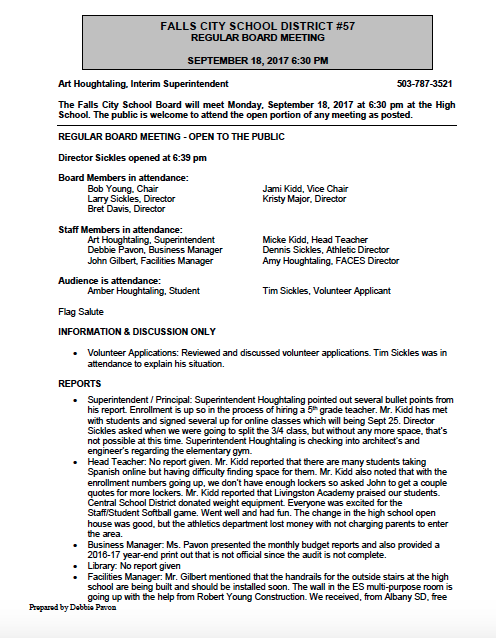 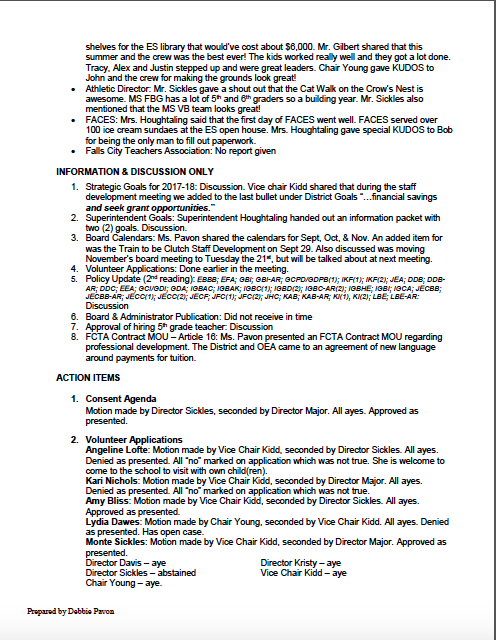 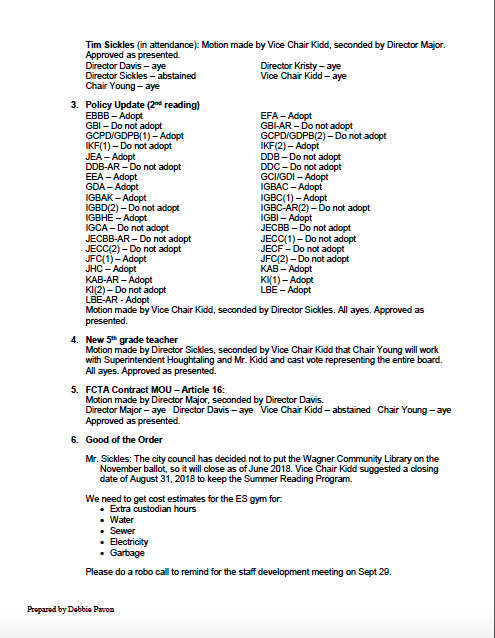 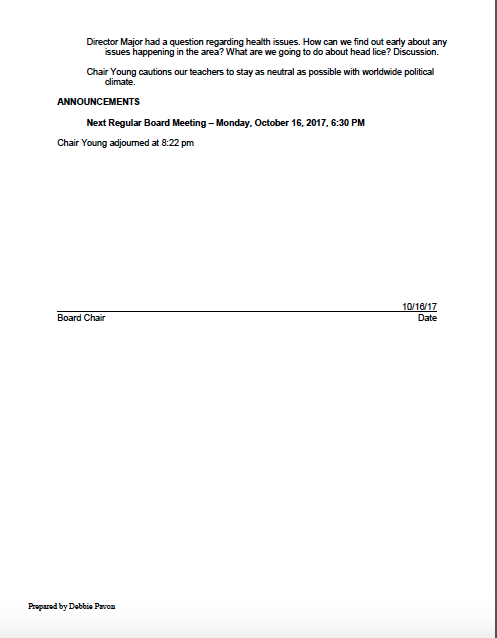 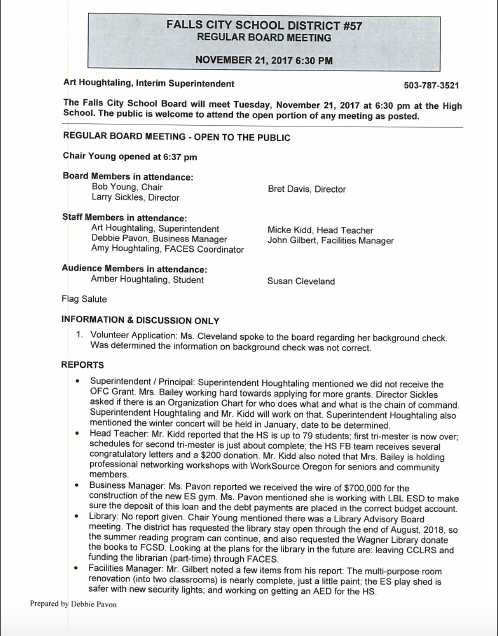 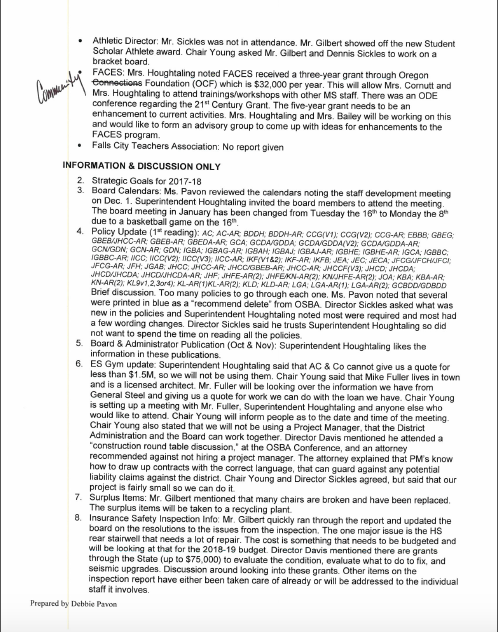 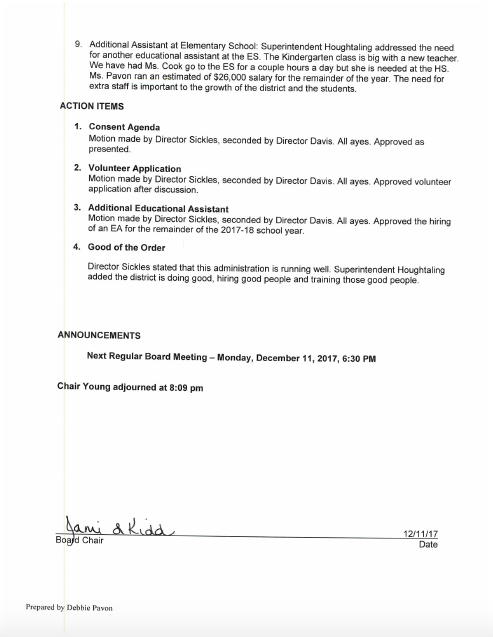 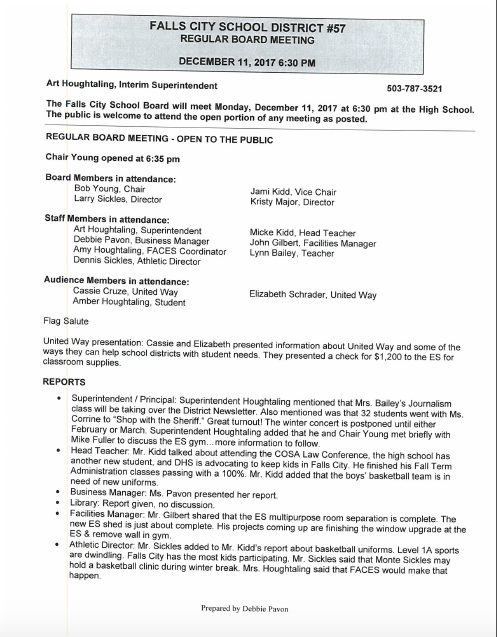 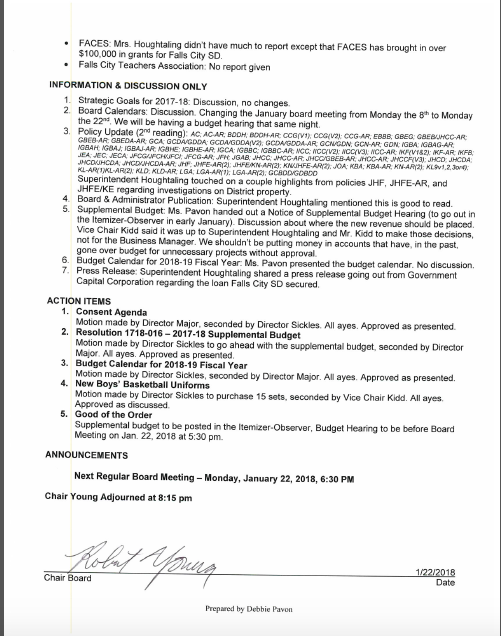 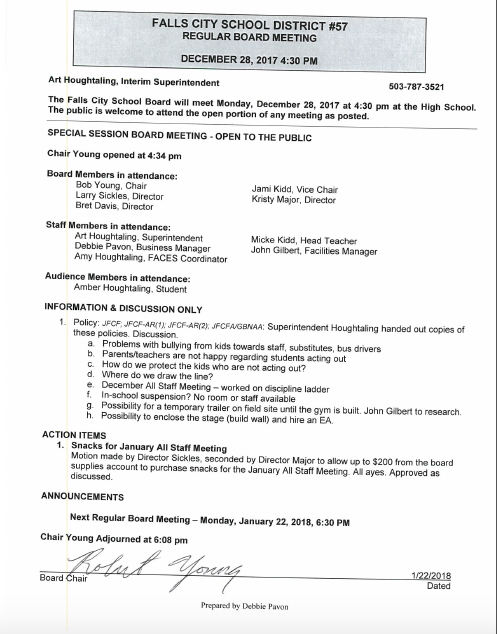 